ภาพกิจกรรมวันถ่ายทอดเทคโนโลยีเพื่อเริ่มต้นฤดูกาลผลิตใหม่ (Field Day) ประจำปี 2562ณ ศูนย์เรียนรู้การเพิ่มประสิทธิภาพการผลิตสินค้าเกษตรอำเภอภูผาม่าน จังหวัดขอนแก่นสถานที่จัดงาน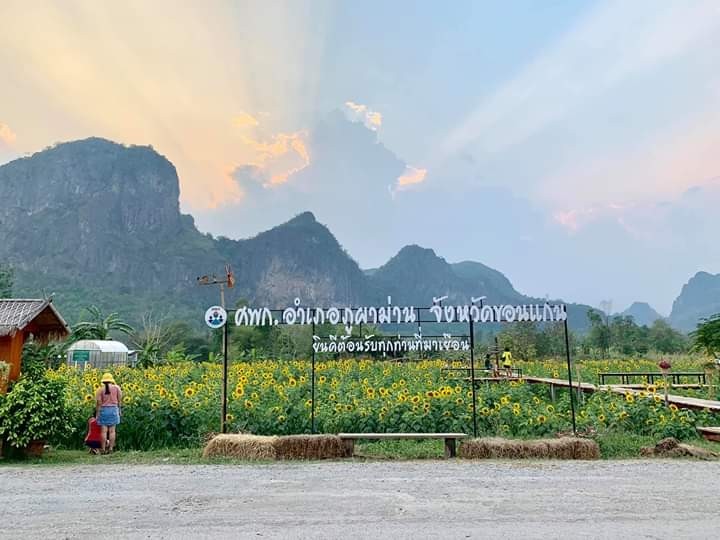 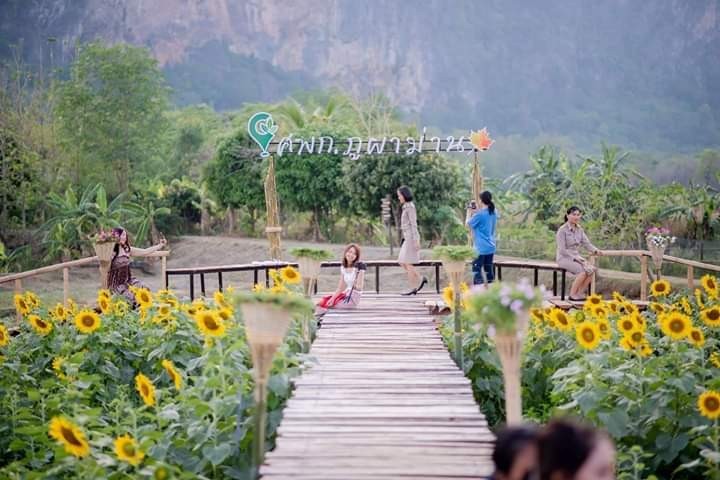 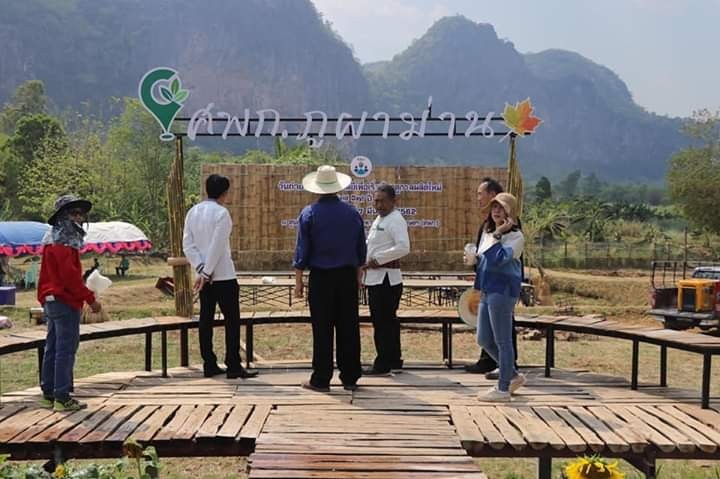 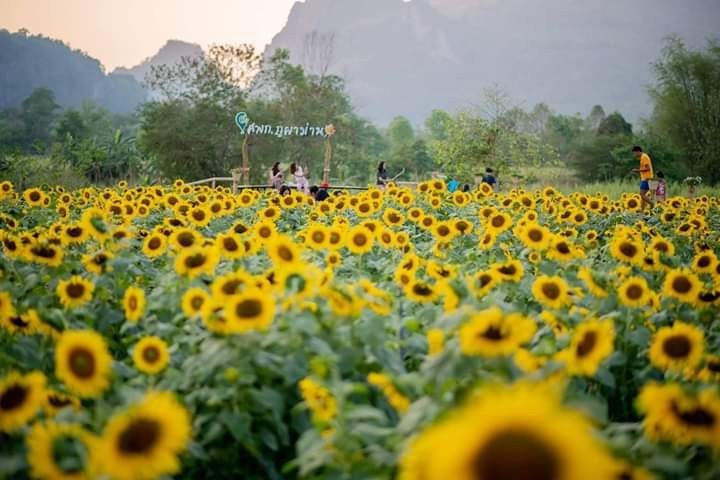 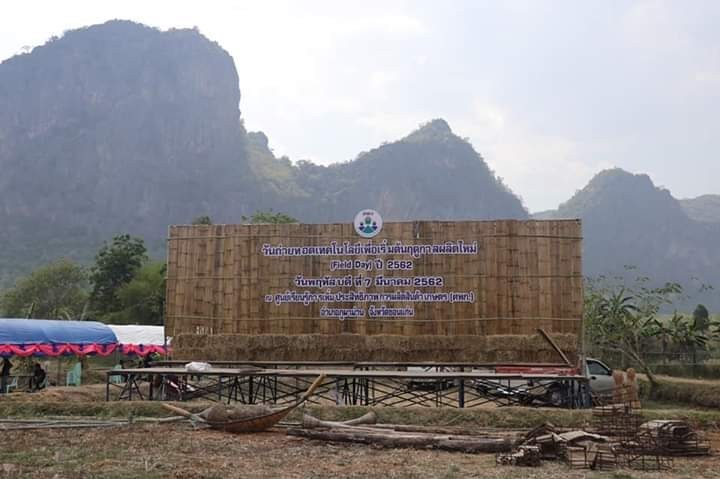 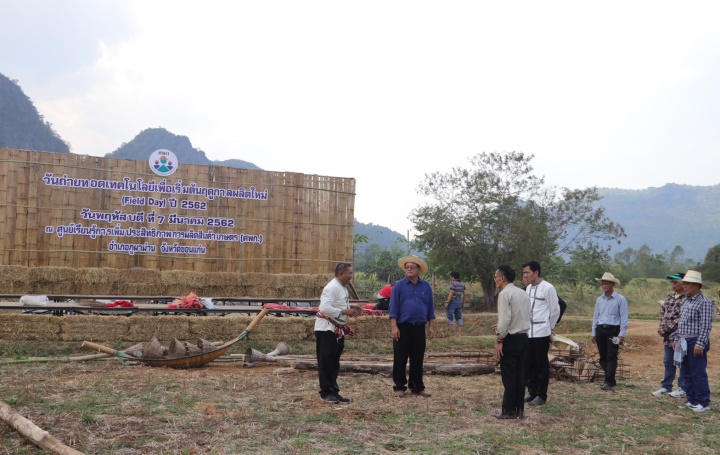 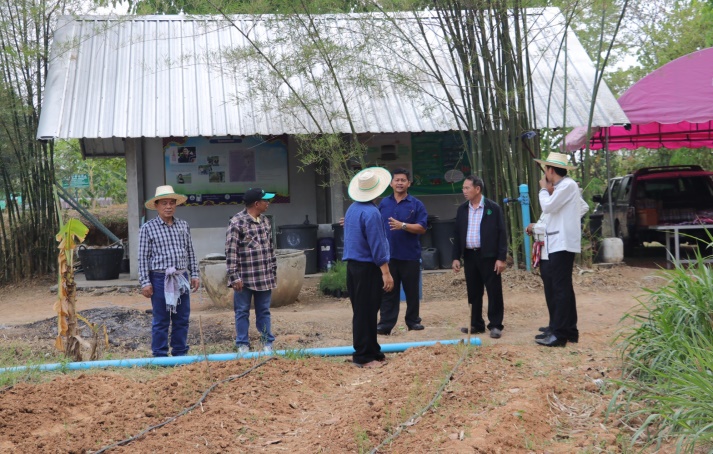 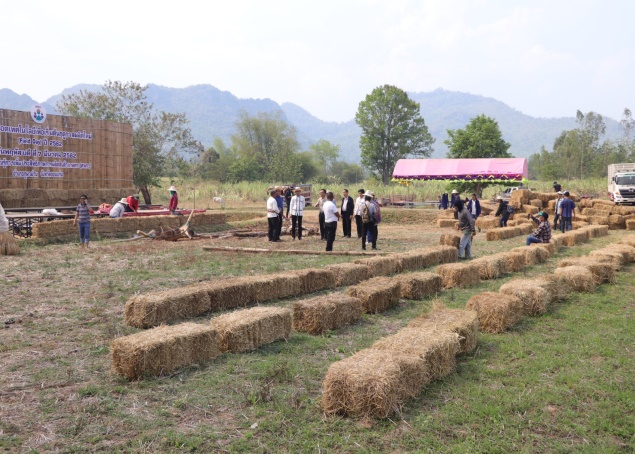 พิธีเปิดงาน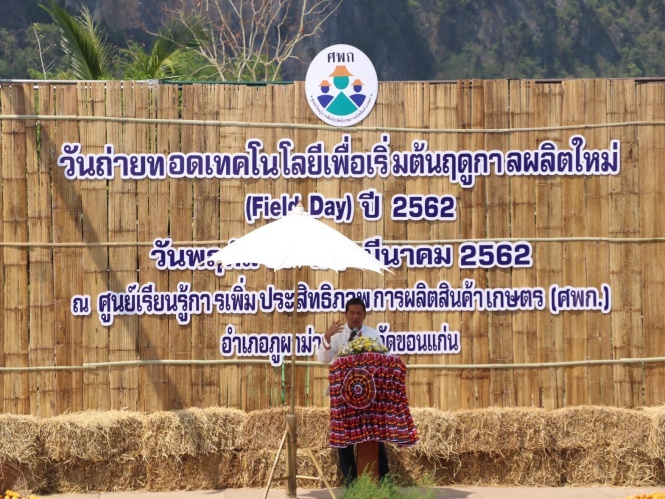 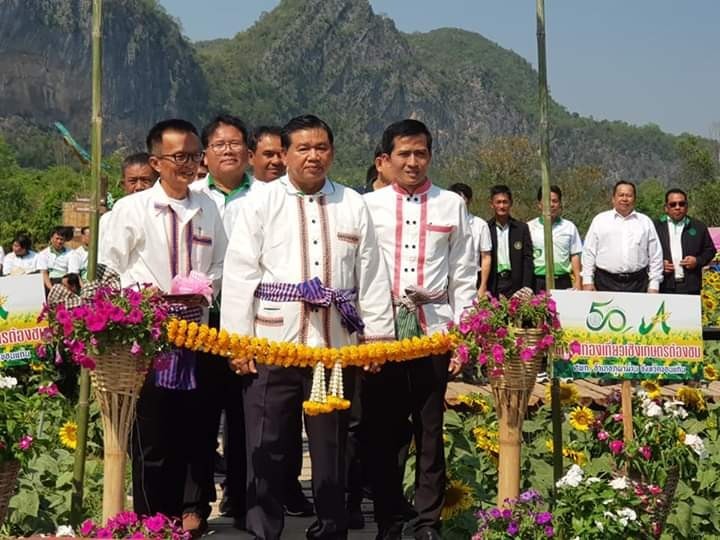 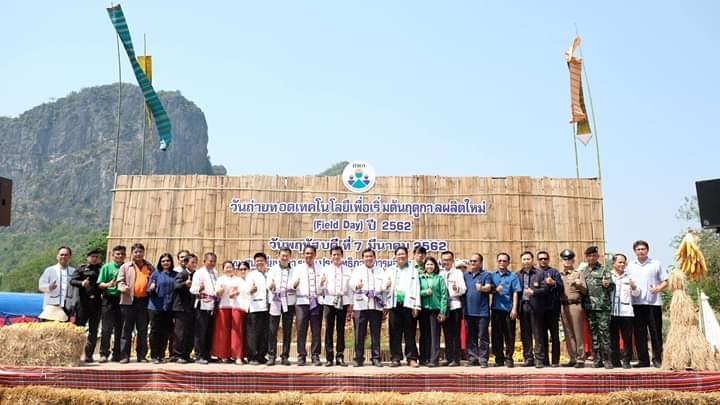 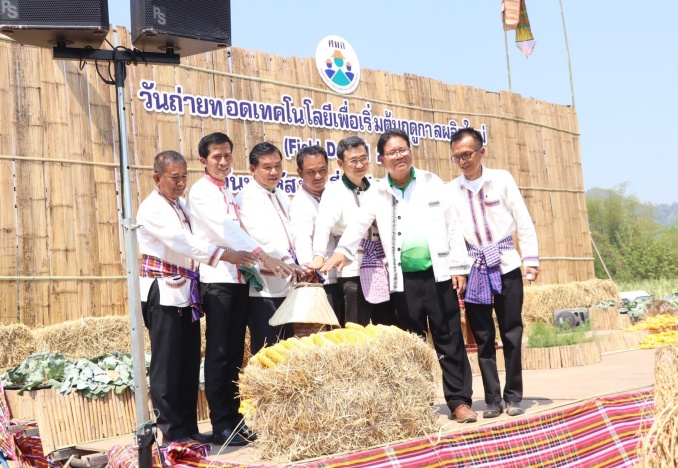 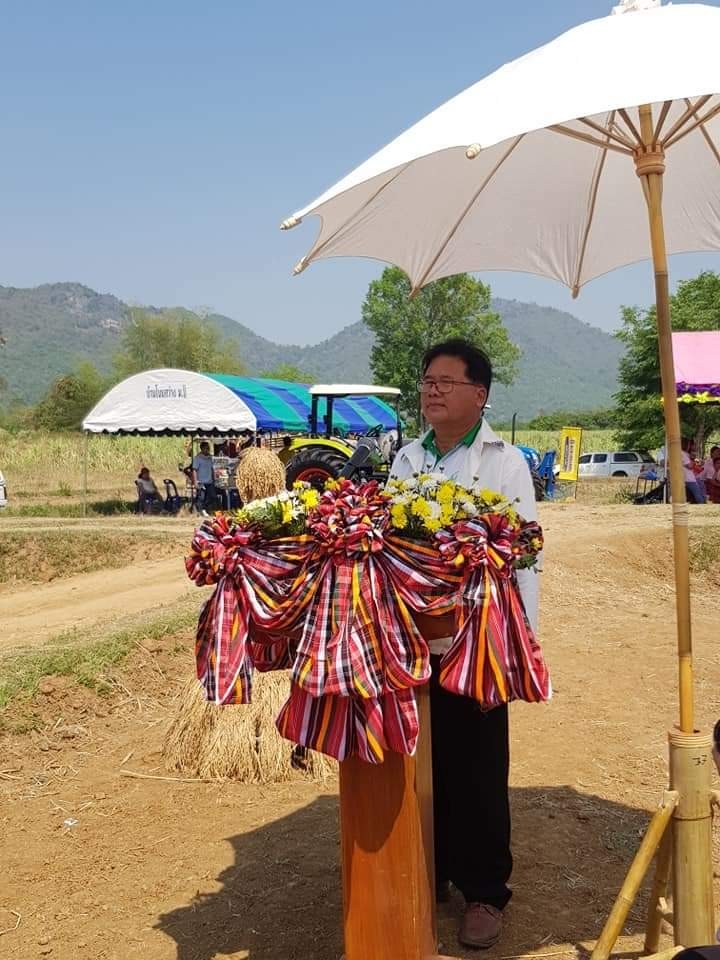 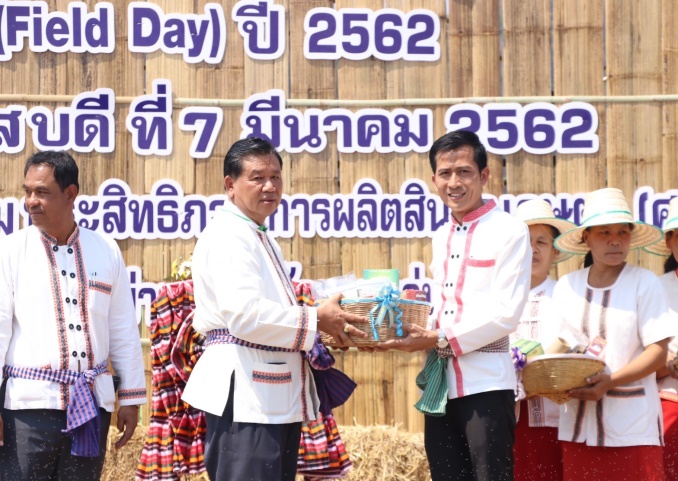 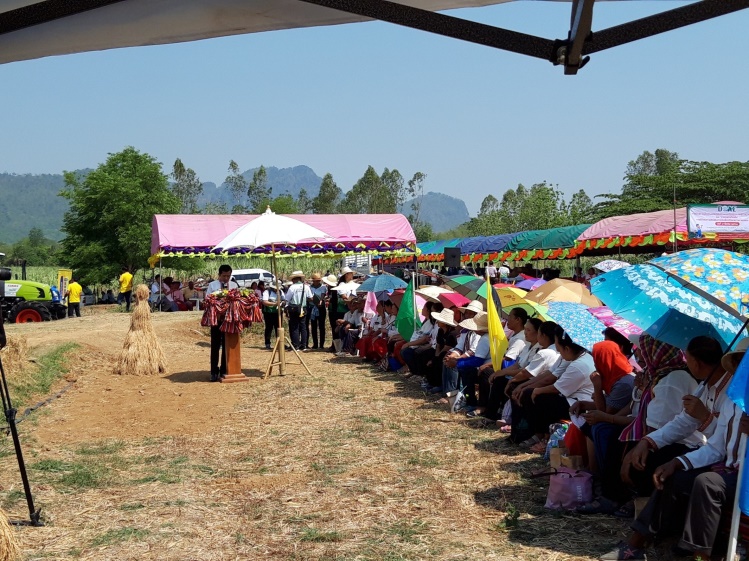 กิจกรรมหลักสถานีเรียนรู้ที่ 1 การจัดการด้านดินปุ๋ย (ต่ำต้อยบ่ด้อยค่า)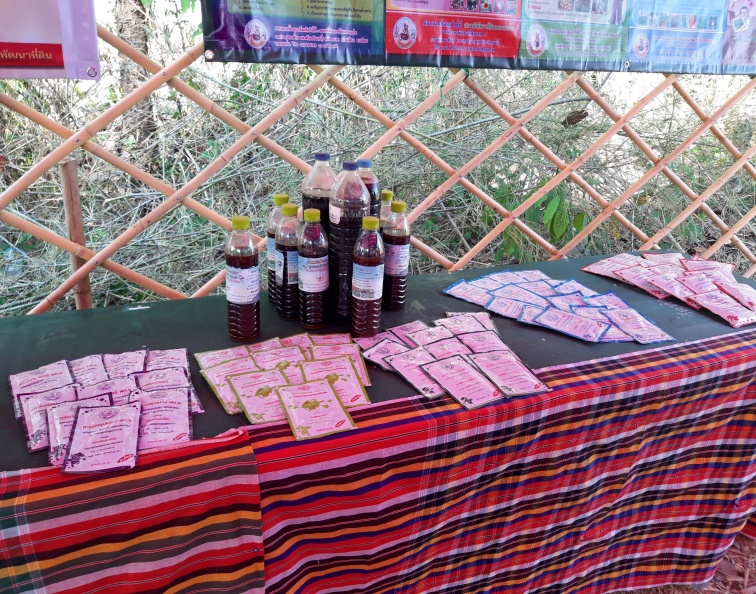 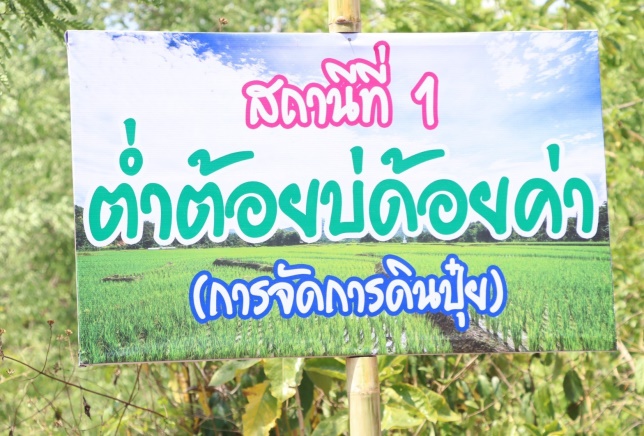 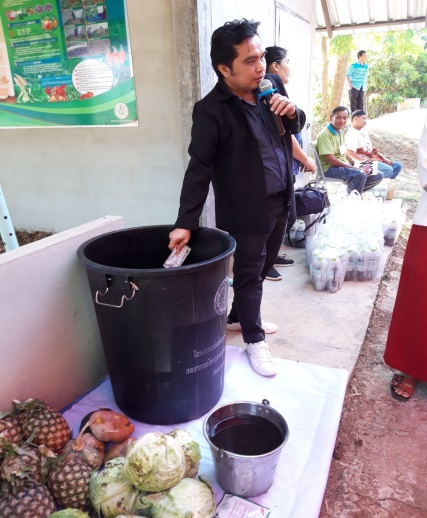 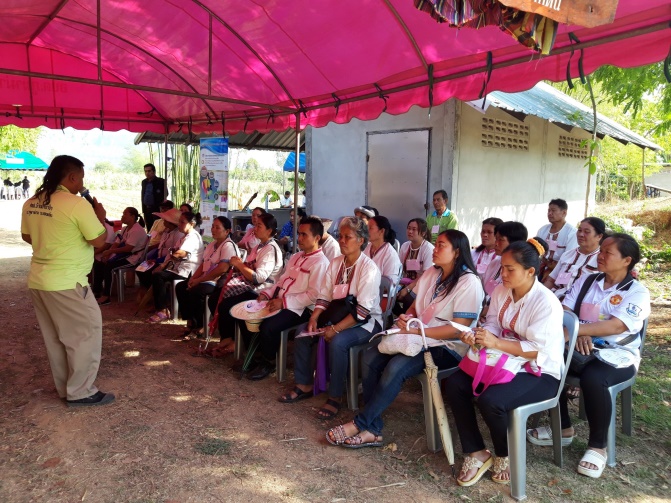 สถานีเรียนรู้ที่ 2 เทคโนโลยีการผลิตหน่อไม้ฝรั่ง (บ่เฮ็ดบ่ฮู้) 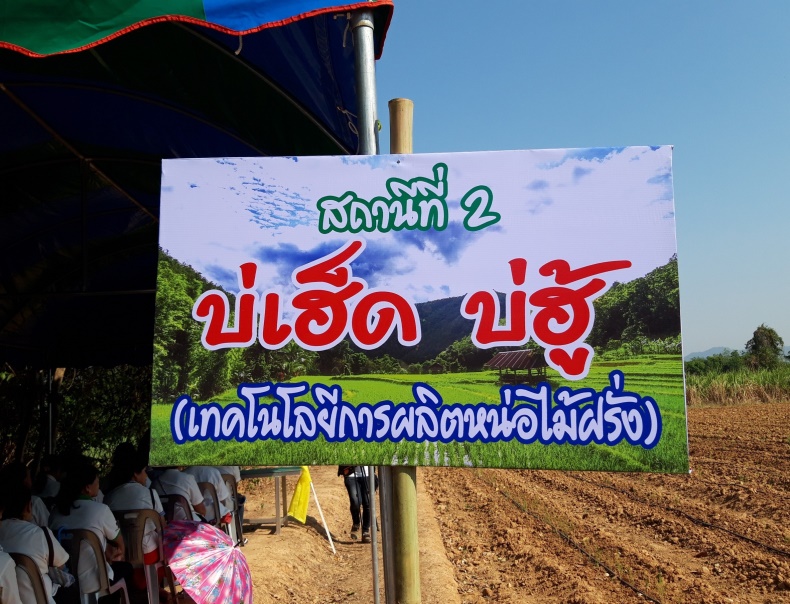 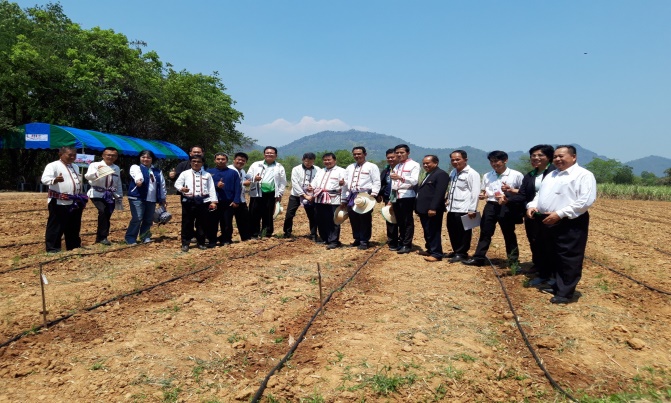 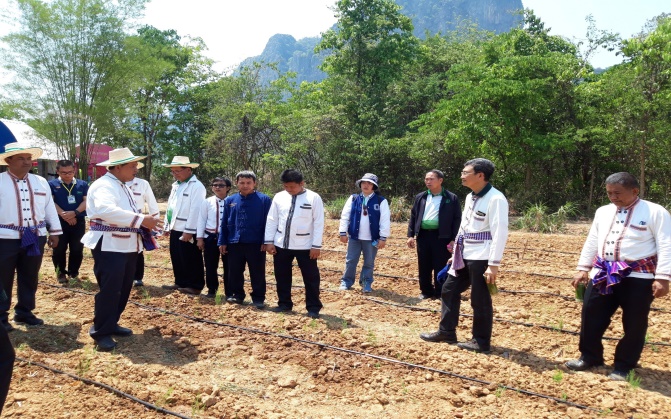 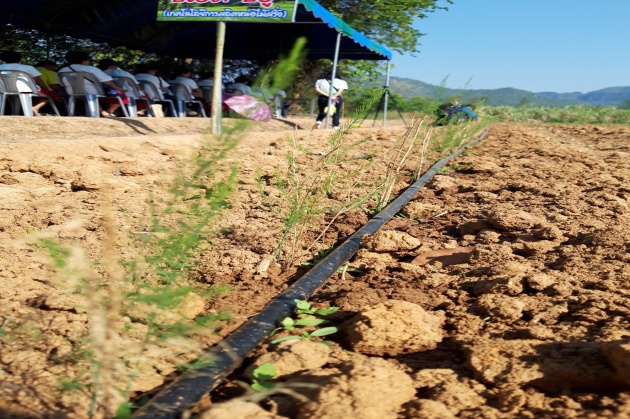 สถานีเรียนรู้ที่ 3 ระบบน้ำหยดควบคุมโดยแผงโซล่าเซลล์ (น้ำน้อยตะเวนส่อยได้)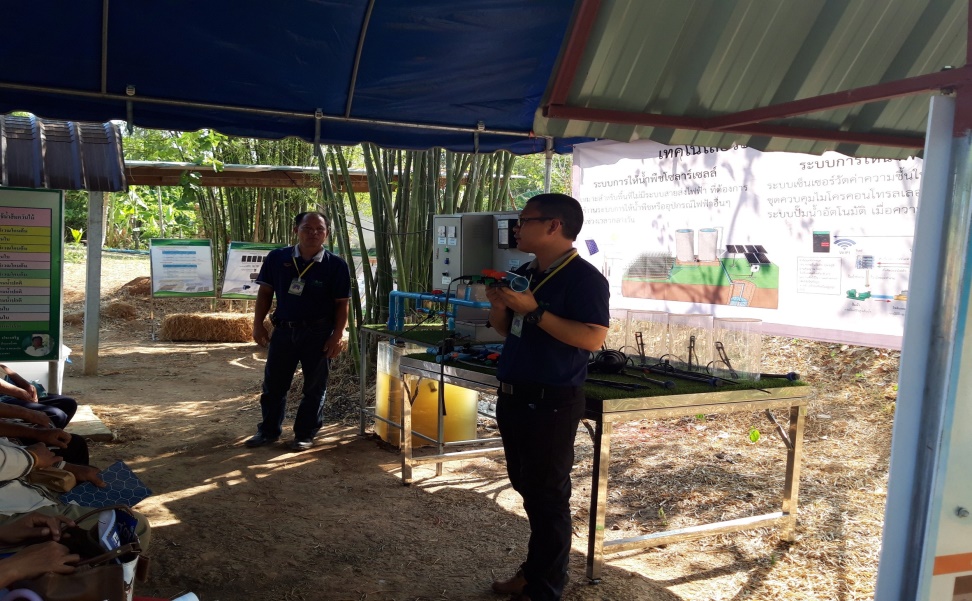 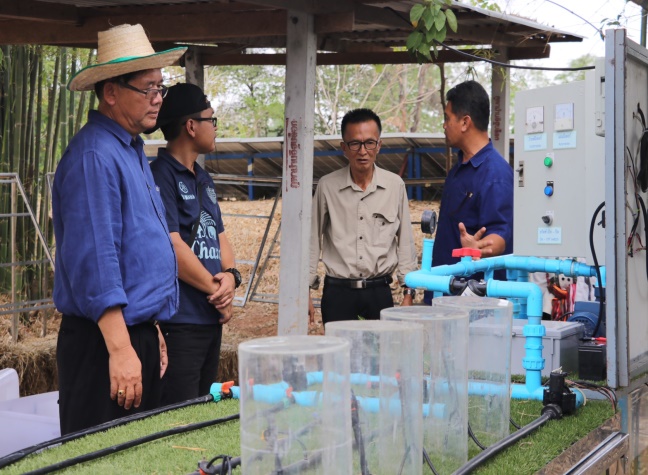 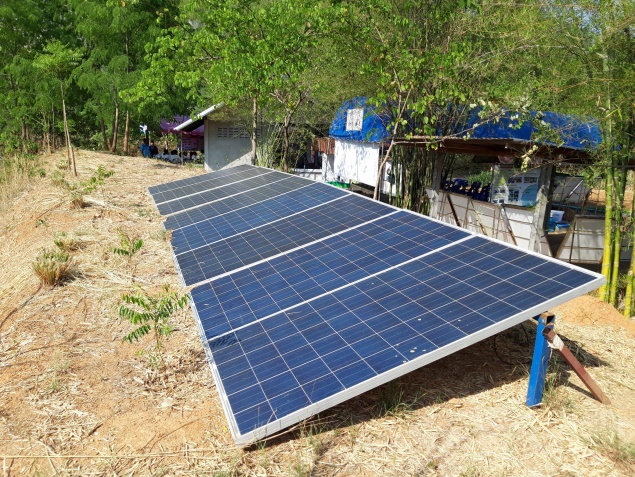 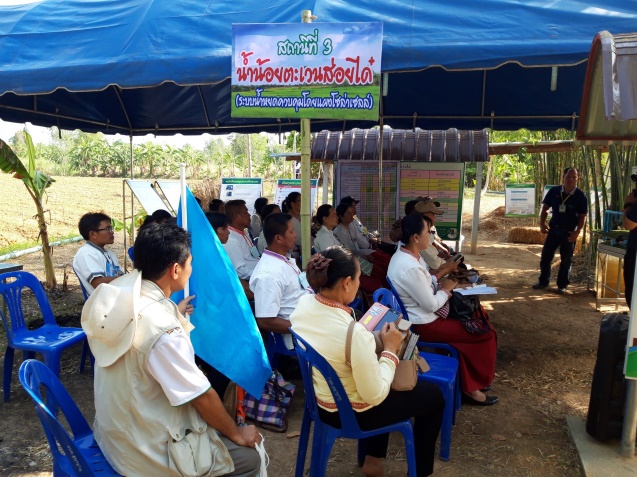 สถานีเรียนรู้ที่ 4 การป้องกันกำจัดศัตรูพืช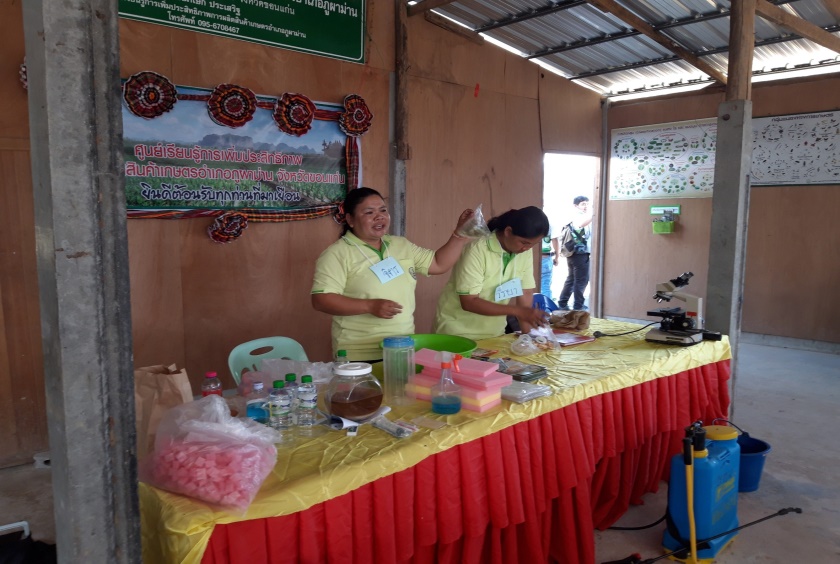 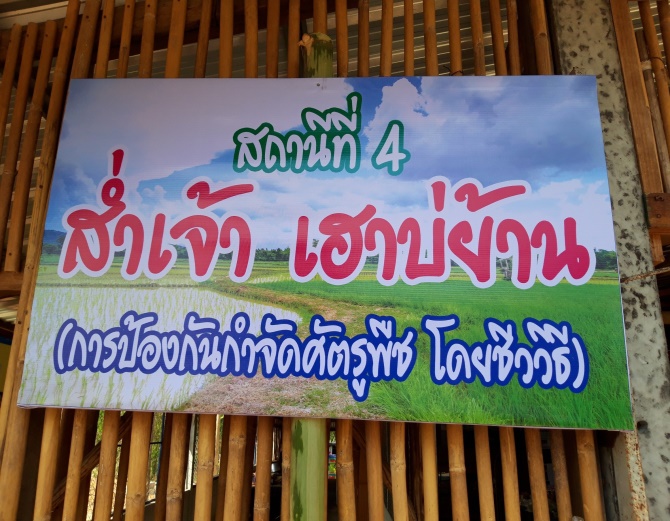 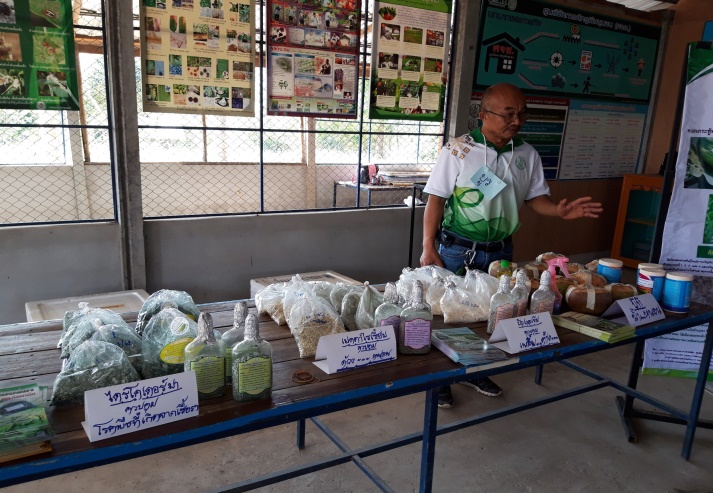 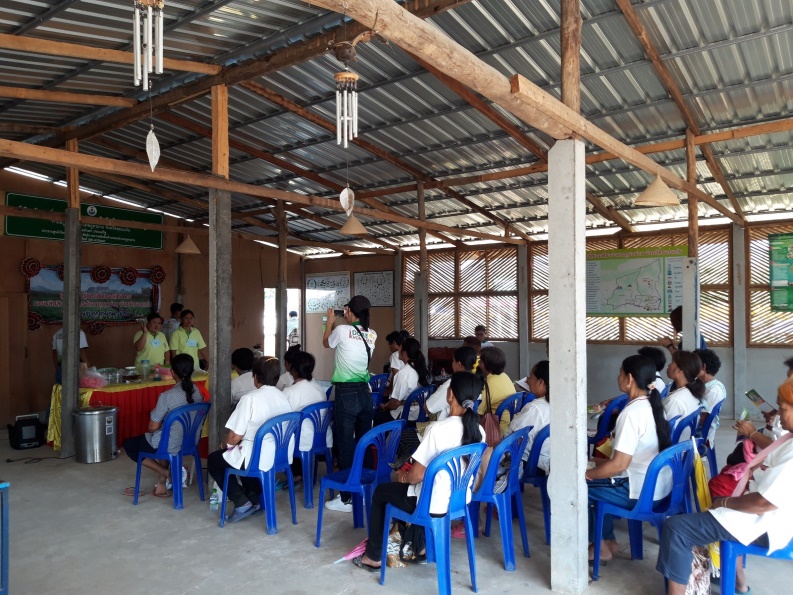 กิจกรรมรอง การให้บริการด้านการเกษตรของหน่วยงานต่างๆ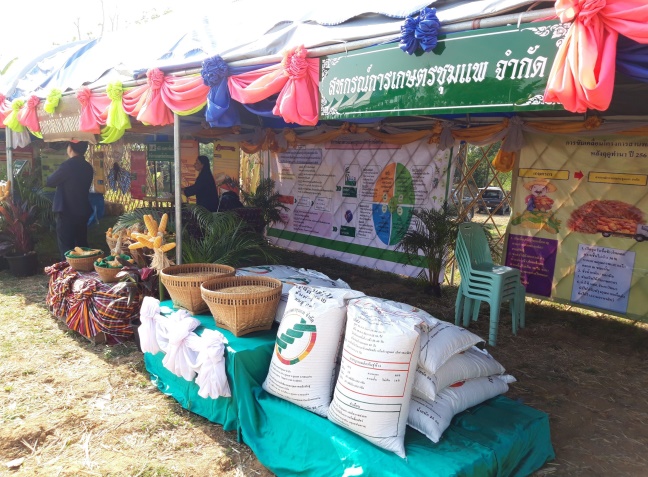 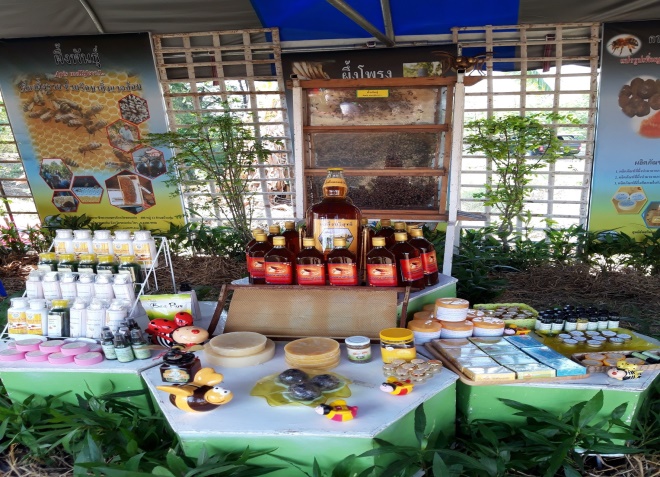 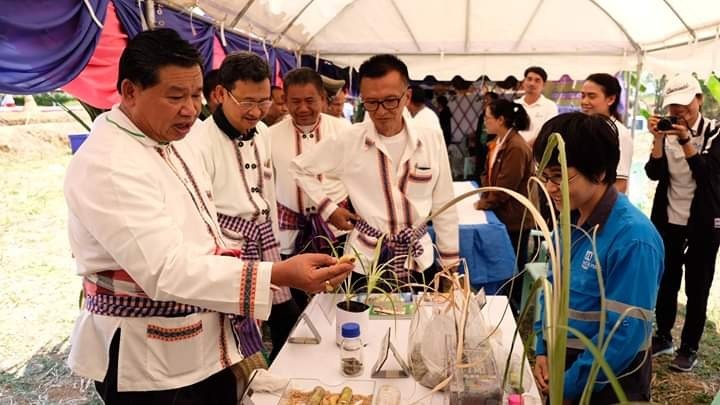 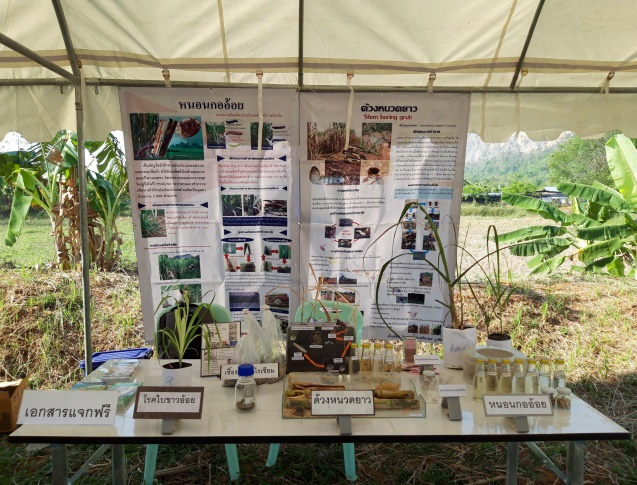 การจัดแสดงนวัตกรรม/เครื่องจักรกลด้านเกษตร/แข่งขันการซ่อมเครื่องจักรกลการเกษตร/สอนการดูแลรักษาเครื่องจักรกลการเกษตร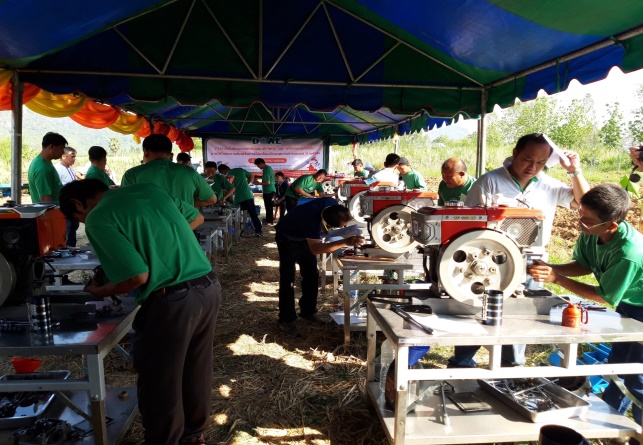 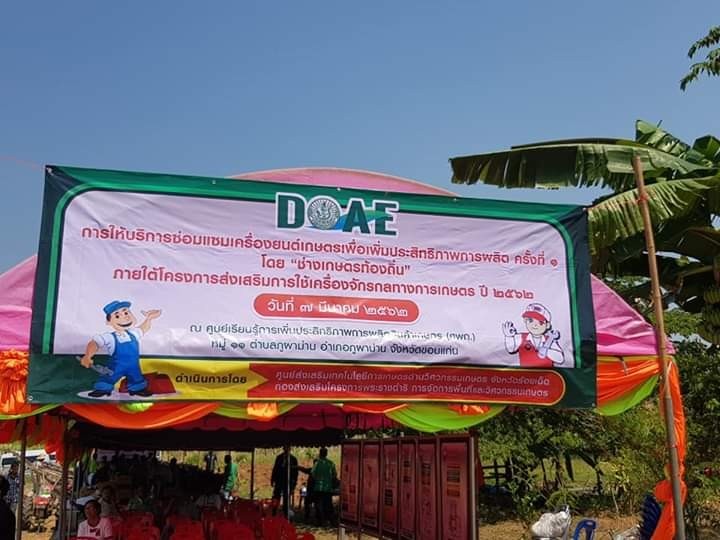 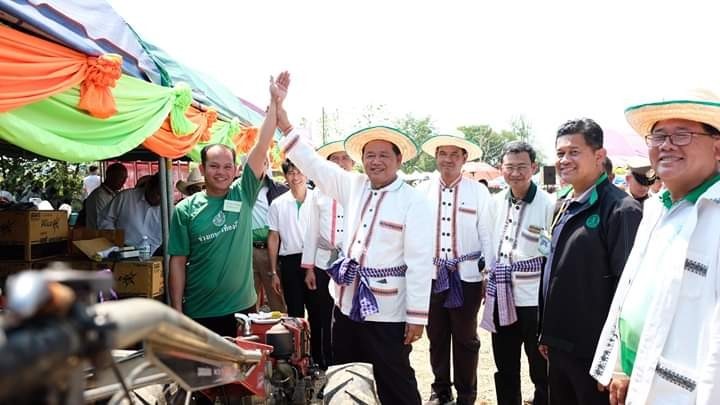 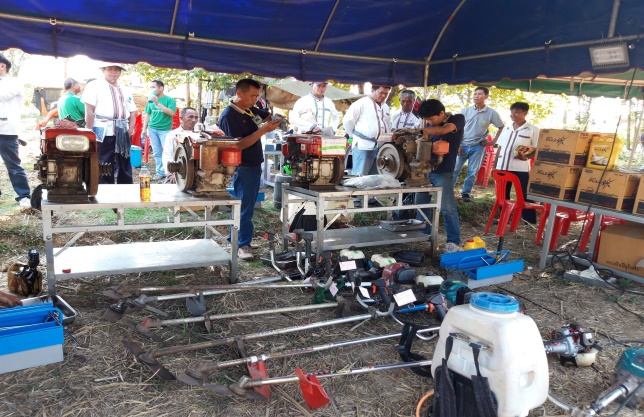 การจัดแสดงผลงาน ศพก. 50 แหล่งท่องเที่ยวเชิงเกษตรต้องชม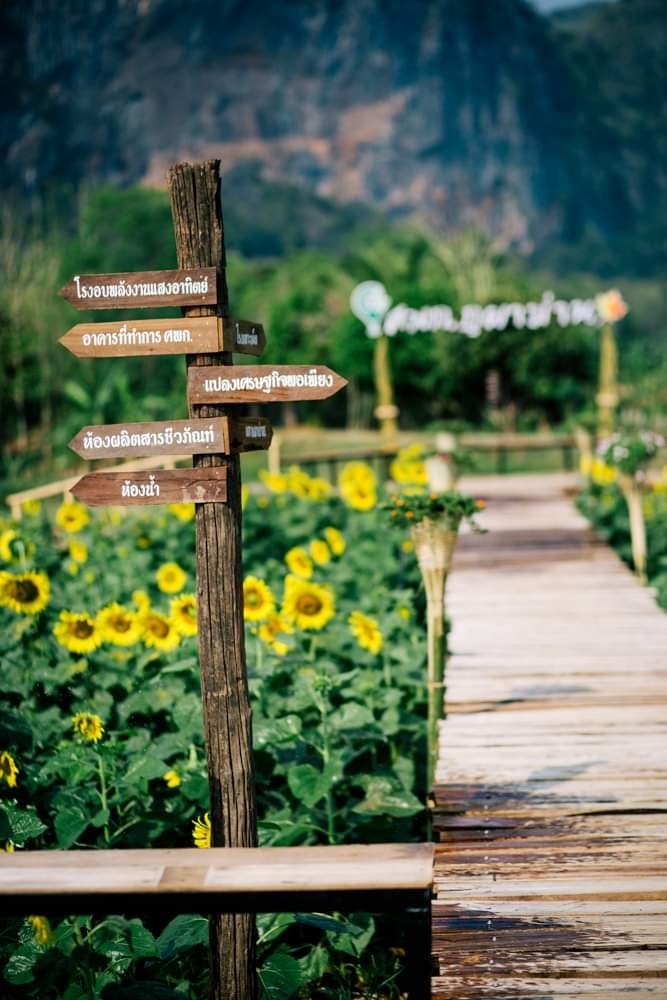 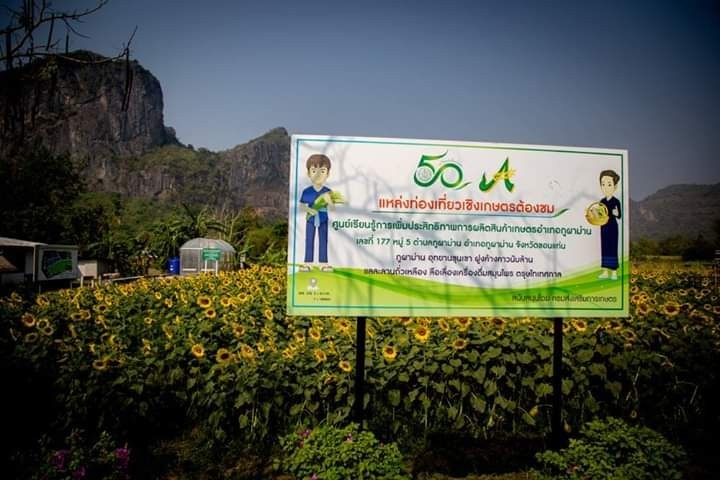 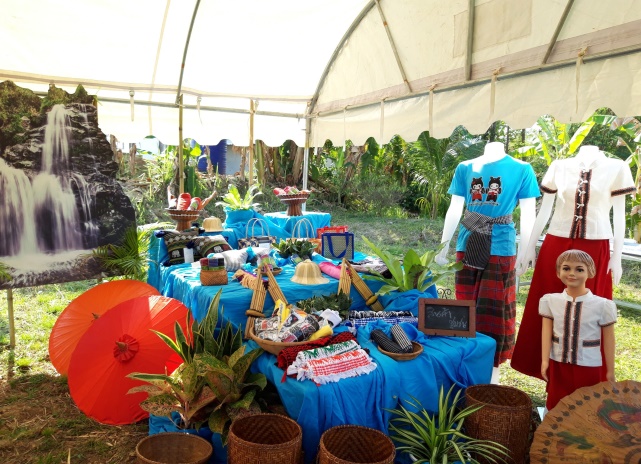 การหยุดเผาในพื้นที่การเกษตร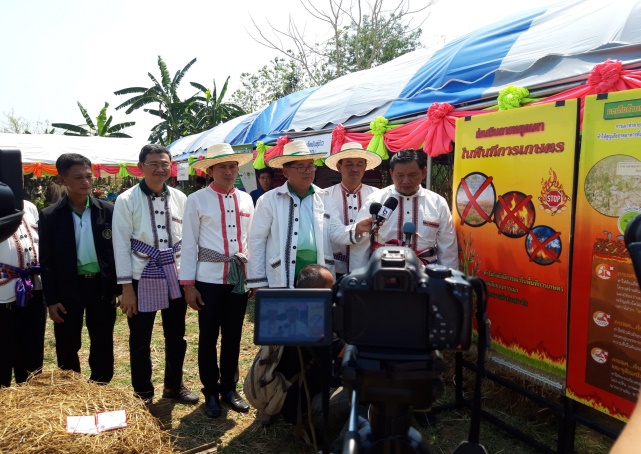 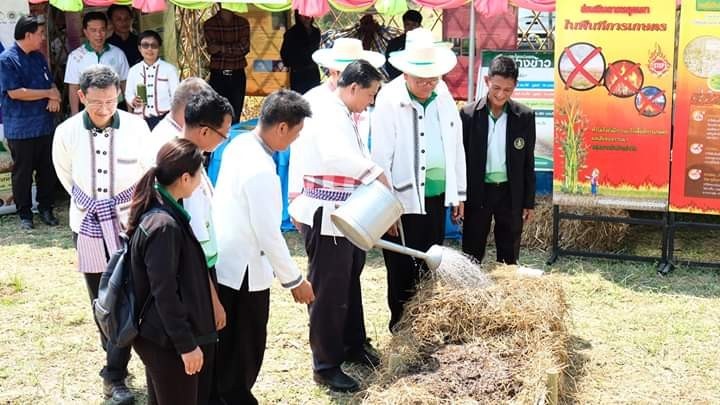 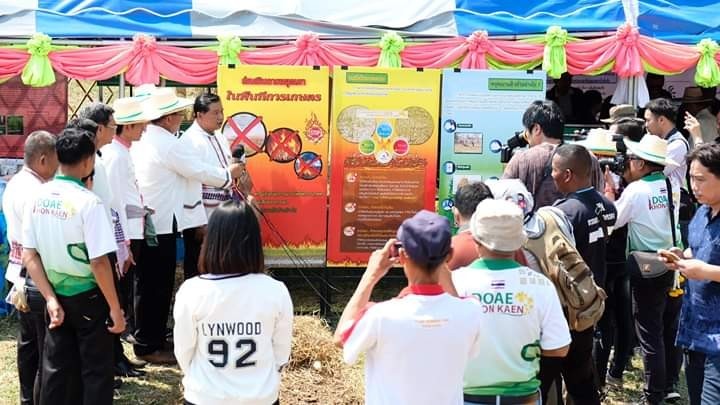 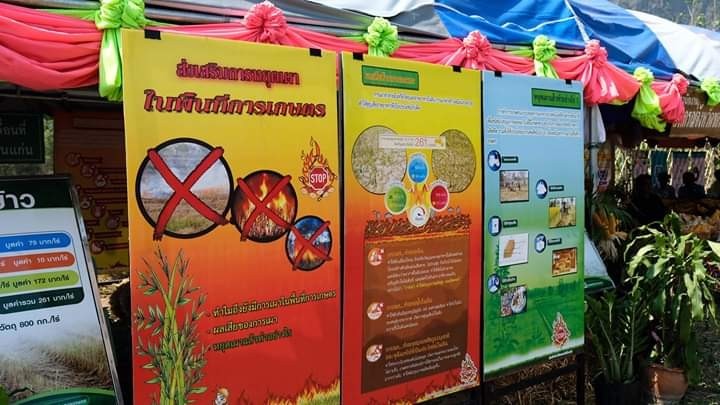 กิจกรรมเสริมการแสดงและจำหน่ายสินค้าของกลุ่ม/สถาบันเกษตรกร/วิสาหกิจชุมชน /YSF/SF ฯลฯ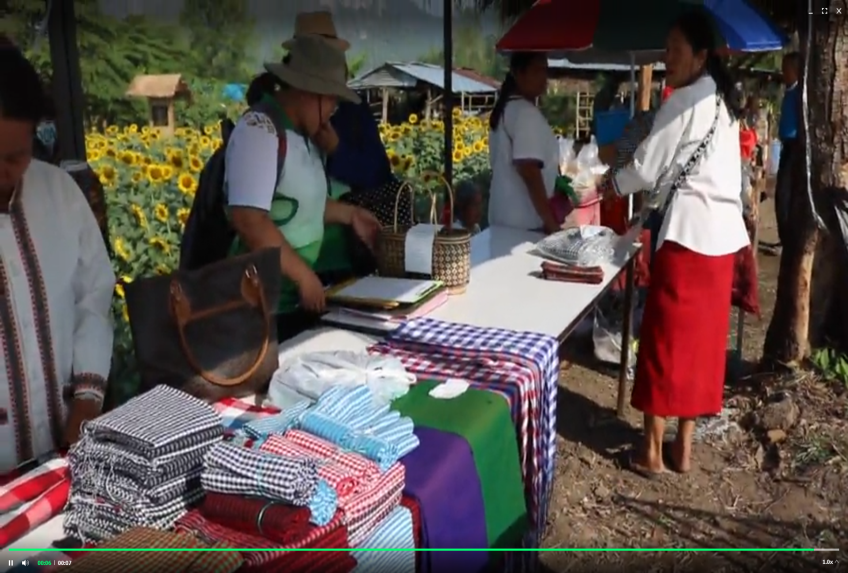 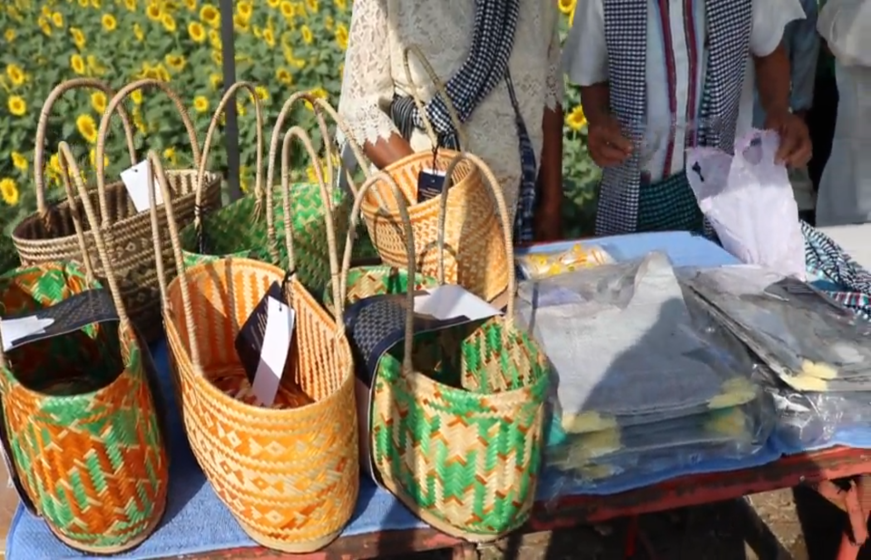 